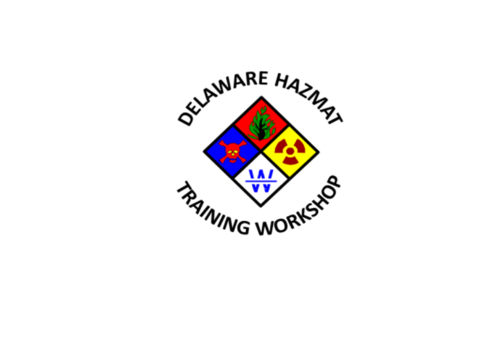 9th Annual State of Delaware Hazardous Materials Training WorkshopPlanning Committee Hotwash MeetingMill Creek Fire Company, Station 21Wednesday, April 27th, 20162:30 PM -4:30Meeting MinutesVoting Members Present:  (8)Dave AndersonJamie BethardJerry Brennan			Ken Cenci		Mark DolanDave IrwinRebecca KeyserJake MorenteChip Stevenson  (Bridge-line)A quorum (8) was presentNon-voting Members Present:  (3)Tara ChambersDonna DonavanEllen MalenfantCall to Order:  The meeting was called to order by Chairman Irwin at 2:36 PM. Approval of the Agenda: Chairman Irwin asked for a motion to approve the agenda.  Motion to approve agenda by Jake Morente, seconded by  Ken Cenci.   No discussion on the motion.  Motion was unanimously approved. Things that went well: Registration, went goodMill Creek Fire Company for handling finances The overall workshop was a huge success with many positive reviewsThings that could be improved:Fire School staff (LC) and DNREC staff (DD) offered to take workload off DEMA and to better coordinate with new practices. Tracking of dinner participants (separate registration and ticketing) More people at registration table during peak periods; morning rush and pre-dinner.Bottled water for instructors; two bottles in each classroom & cooler in instructors lounge.Course review sheets, pre-list course name & instructor Any new items that could improve the overall process:Bring Hazmat 30 (NCC Decon rig) for display and maybe Kent and Sussex Units?Review & discuss session evaluations: Reviewed several pages of evaluation quotes, all very positiveVast majority was very pleased with workshop, courses and instructorsDiscuss attendance:Jerry Brennan reported 227 attendees on Friday, April 1st and 218 attendees for Saturday, April 2nd.    135 people for Friday evenings dinner and presentation.  Income and expenses:Mark Dolan provided a detailed spreadsheet from Mill Creek Fire Company on all income and expenses for the workshop.  Waiting on a few outstanding pledges totaling $3000.Income:	$18,670Expenses:	$17,247Balance:	$1,423 Vote to conduct a 10th Annual Workshop Motion by Mark Dolan, seconded by Jake Morente, no discussion.  Unanimously approved.   Chairman Irwin will make and workshop presentation to SERC at the June 8th, 2016 meeting and ask for approval for the 10th annual in 2017. Develop a vendor source list:  The committee updated a spreadsheet with vendors, previous items, unit and bulk costs, etc.  This will help planning if a 10th annual training workshop is approved.Review and update task list:The committee updated a spreadsheet with tasks and items for consideration for another training workshop.   Any other business:Jerry Brennan reported that next year’s available dates at the Fire School (always the weekend after Easter),  Friday, April 21 and Saturday, April 22nd, 2017Chairman Irwin will send out an email if the SERC approves a 10th annual hazmat training workshop for the 1st committee planning meeting in mid-August.   Mark Dolan will request the training room at Mill Creek Fire Company, Station #21 2:30-4:30pm  Adjournment:   Motion to adjourn by Mark Dolan, seconded by Jerry Brennan.  Meeting adjourned at 4:41 PM. Recorded and submitted by Jake Morente   